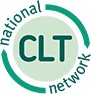 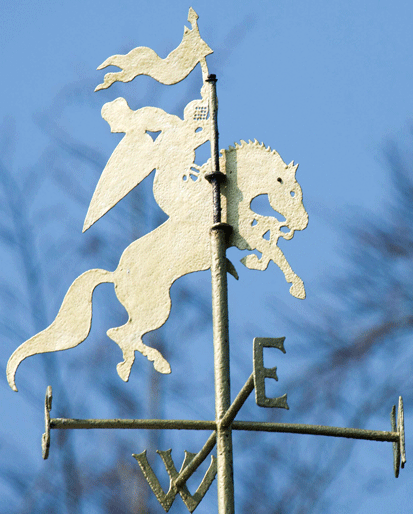 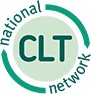 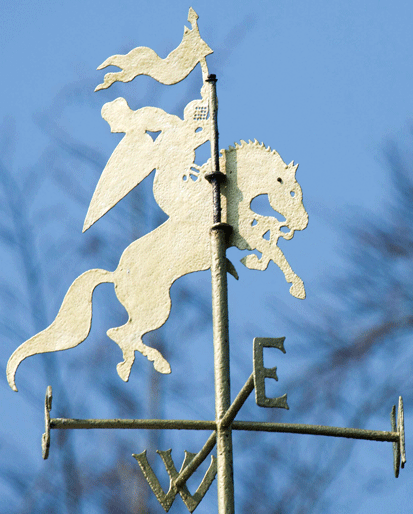 Seend Community Land and Asset Trust CICPowered by the People of SeendRegistered Address: Bradley Farm, Rusty Lane, Seend, Melksham, Wiltshire, SN12 6 NSRegistered by Companies House No: 11485428NOTICE OF ANNUAL GENERAL MEETINGTo be held at 7:30 pm on 27th October 2022 in the Irene Usher Memorial Pavilion, Rusty Lane, Seend SN12 6NSBy order of the Board To conduct the following business Apologies for absence. Board declarations of interest.Minutes of the Annual General Meeting Held on 9th September 2021 and matters arising. To receive the Chair’s Annual Report on business conducted.To receive the Annual Financial Report and Annual Accounts.  To approve resolution (s) put before the meeting.To elect Board Members.Presentation on home allocation & regulation changes by Belinda Eastland, Operations Manager, White Horse Housing Association.Presentation on CLT future options by Steven Vaux. Registration Members and supporters wishing to attend the annual general meeting on 27th October 2022 must pre-register no later than 1:00 pm on Tuesday 25th October 2022.You can pre-register online using this CLT web site link, by emailing the Secretary at info@seendclt.org or leaving a message at 01380 828970. Proxies Any Seend CLT subscriber who is entitled to attend and vote at a General Meeting may appoint the Chair or another person as their proxy to attend the Annual General Meeting and vote on their behalf.    To appoint a proxy, any member (or their duly authorised representative) should email info@seendclt.org providing their name, address and details of their appointed proxy.   Emails must be received no later than 1:00 pm Wednesday 26th October 2022.    Steven Vaux,  Secretary Date:  10th October 2022 Board The following existing Board Members have indicated their willingness to serve for a period of 1 year commencing at the Annual General Meeting on 27th October 2022 and ending at the Annual General Meeting in 2024: Steven Vaux (Chair) Steve has lived in Seend since 1992 and has been active in the Seend Lye Field charitable trust since 2015.  Steve was one of the founding members of Seend CLT.  Now retired from 3 long and diverse careers, Steve lives in Rusty Lane, Seend and remains committed to service in support of the wider Seend community.John Williams John is a Seend Parish Councillor well known for his parish interests and his support of community charities, including the Seend Lye Field charity as Seend Parish Council member on the management committee.  John was also a founding member of Seend CLT.  John lives on Seend High Street.Alex Booth Alex has lived in Seend Cleeve since 2015. She has 20 years service with Wiltshire Police and a 5-year-old daughter. Alex endeavours to provide the CLT with representation for the needs of younger people and families in the parish. Ben HubertBen lives on High Street, Seend and works in the building restoration business.